FAQ - Gemeinde App RetzstadtKann ich die Push-Up* Benachrichtigung ausschalten? Du kannst in der App unter … Mehr / Einstellungen / Benachrichtigungen  auswählen aus welchen Bereichen du Push-Ups erhalten möchtest. 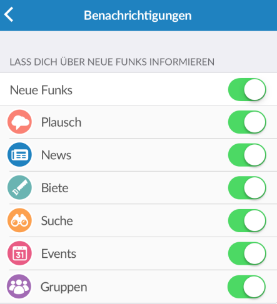 Standardmäßig sind diese für alle Funktionen aktiviert. Wir empfehlen die Push-Up Funktion mindestens für die Bereiche „News“ und „Events“ aktiv zu lassen, so verpasst du keine amtliche Nachricht, sowie keine Information und keine Veranstaltung von Vereinen/ Verbänden. *Push-Up Benachrichtigungen sind die Meldungen, die ohne das Öffnen der App in Kurzform auf deinem Smartphone erscheinen.Ich habe nichts deaktiviert, bekomme trotzdem nicht immer eine Push-Up Nachricht?Du erhältst grundsätzlich keine Push-Ups zu Kommentaren von anderen Beiträgen oder zu Nachrichten in Gruppen, in denen du nicht Mitglied bist.  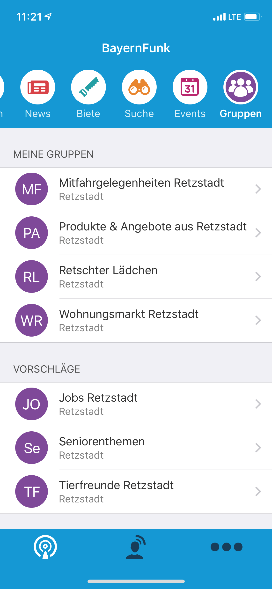 Was bewirkt die Mitgliedschaft in einer Gruppe?Nur wenn du beigetretenen bist (ersichtlich unter „Meine Gruppen“), werden dir Beiträge der Gruppe auch in unter „Neu“       angezeigt. Zudem erhältst du eine Push-Up Nachricht, sofern du diese nicht deaktiviert hast. 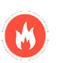 Wenn du nicht Mitglied bist kannst du die Inhalte trotzdem in der Gruppe selbst einsehen. Du findest die Gruppe dann unter „Vorschläge“ 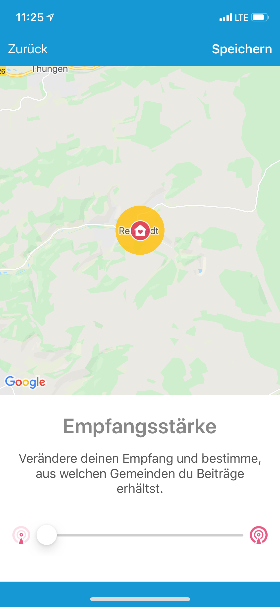 Warum werden mir auch Gruppen aus Rimpar vorgeschlagen?Wenn du nur Gruppen aus Retztstadt angezeigt bekommen möchtest, reduziere in deinem Profil unter „Heimatgemeinde und Empfang“  den standardmäßig eingestellten Radius von 10 km.                       Hierzu einfach den Slider ganz nach links bewegen.Können Einträge auch wieder gelöscht werden?Jeder Verfasser kann seinen eigenen Beitrag auch wieder löschen. Mit dem Beitrag werden alle Kommentare dazu, also auch die von anderen Nutzern, automatisch mit gelöscht. Unangemessene Beiträge können außerdem vom Betreiber der App, dem Fraunhofer Institut, gelöscht werden. Unangemessen sind vor allem Beiträge mit beleidigenden, diskriminierenden oder sonst strafrechtlich relevanten Inhalten. Dieser Punkt wird auch ausführlich unter 3.1. in den Nutzungsbedingungen der App erläutert.  In einem solchen Fall ist auch die Löschung eines Accounts möglich. Welche Beiträge sind im „Ratsch“ erlaubt?Es gilt der Grundsatz: „Alles, was nicht verboten ist, ist erlaubt!“ Auch kritische Themen dürfen angesprochen werden!  Wir bitten hier jedoch um einen möglichst sachlichen, höflichen und respektvollen Umgang miteinander. Eingreifen werden wir nur bei wirklich unangemessenen Beiträgen. 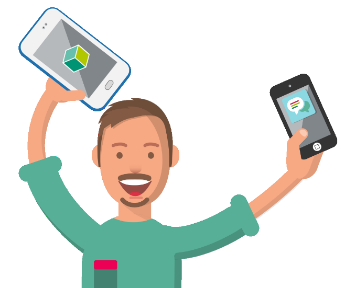 Weitere Infos rund um die Einrichtung und Nutzung der App findest du auch in den BayernFunk Tutorials auf YouTube:   www.youtube.com/playlist?list=PLTqr0bdtrNjtzKOD-uguoKnJijJpiG8pp Hier werden die Einrichtung und die Funktionen der App nochmals Schritt für Schritt und für jeden verständlich erklärt.Wir sind stets bemüht alle eure Fragen bestmöglich zu beantworten und werden die FAQ bei Bedarf natürlich fortschreiben!Viel Spaß beim Funken……wünscht das Redaktionsteam!